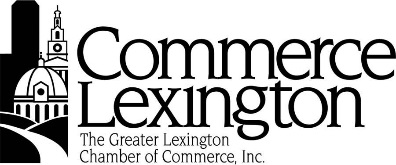 SponsorCompany _____________________________________________________________________(Please list Company Name as it should appear on Sponsorship Materials)Authorized Representative________________________________________________________Address _____________________________________City________ST_______Zip___________Phone ____________________________E-mail ______________________________________Small Business Promo Package√ Enhanced Member Listing                          √ 1/6 Full Color Ad in Business Focus Magazine√ E-News Square Banner                              √ Copy of Guide to Gaining Media AttentionChoose One Sponsorship: □ @330 Gold □ Spotlight Gold □ Salute to Small Bus – Small BusinessEnhancement Opportunities:□ $750 – Additional event/program sponsorship (listed above) __________________________________□ $1,000 – Three additional 1/6-page full color ads in Business Focus□ $700 – Eight additional Square Banner ads in E-NewsBase Package $1,495 + Enhancement Opportunities $__________  Total Package $______Payment□ Invoice □ Payment Enclosed   Type of payment:  □Check   □Cash   □Credit Card All sponsorship invoices are due 90 days prior to the event.Credit Card Number _____________________________________ Exp Date _______________Name on Card ____________________________________Sec. Code_____________________Contract SignatureSignature _____________________________________________________________________By signing above, you are entering into a contract with Commerce Lexington Inc, and are therefore obligated to fulfill the agreement on this page. Sold ByVolunteer’s Name _______________________________________________________________Team _____________________________________ Date ______________________________Commerce Lexington ActionApproved by ________________ Date ________________ Sold List ______________________Responsible staff _______________________ Copied to _______________________________Invoice Number ________________________________________________________________Return Form To:Commerce Lexington Attn: Winner’s Circle, P.O. Box 1968, Lexington, KY 40588 Fax:  (859) 233-3304